Развитие просодической стороны речи дошкольниковЕлена Шевченко, учитель – логопед КДУУ (я-с) КТ «Ладушки»г. Ровеньки	Речь, как положительный показатель готовности детей к школьному обучению, имеет множество аспектов. И о полноценном развитии речи детей необходимо позаботиться ещё в дошкольном возрасте, чтобы избежать дискомфорта, тревожности, неуверенности в себе при общении с собеседниками (ровесниками или взрослыми). Ведь в нашей современной жизни живое речевое общение всё чаще заменяется виртуальным, а отсюда теряется культура родного языка, умение слушать, чувствовать настроение собеседника, правильно выражать свои мысли и чувства, что обедняет и речевое и личностное развитие детей.	Нарушения просодики т. е. темпо – ритмической организации и интонационной выразительности речи влияют на разборчивость, внятность, эмоциональную окраску высказываний. Смазанная, монотонная речь не даёт возможности для формирования чёткого слухового восприятия и контроля. Просодические недостатки затрудняют коммуникативные возможности ребёнка.	Недостатки просодики характерны для детей с различными речевыми нарушениями: с дизартрией, в т. ч. и стёртой дизартрией, число которой неуклонно увеличивается; с заиканием всех форм; с фонетико – фонематическим, общим недоразвитием речи, с задержкой психического развития. Они проявляются в:недостаточной модуляции голоса по силе и высоте (голос либо чрезмерно тихий, иссякающий к концу фонации фразы, либо чрезмерно громкий);нарушении тембра (глухой, хриплый или резкий, напряжённый, дрожащий);недостаточной координированности движений дыхательной, голосовой или артикуляционной мускулатуры;нарушении мелодической организации высказывания (речь невыразительна наблюдаются трудности восприятия и воспроизведения детьми эмоциональных значений интонации);нарушении темпа (ускоренный, замедленный), и ритма речи (скандированный, растянутый).В практике наряду с эффективными методиками формирования произносительной стороны речи у детей, направленными на коррекцию звукопроизношения, очень важно уделять внимание вопросам коррекции и развития просодических компонентов речи.Работая над звукопроизношением с детьми с тяжёлыми нарушениями речи, на занятиях я уделяю большое внимание мимической и артикуляционной моторике, развитию фонематического восприятия. Для этого использую ряд игр и игровых упражнений: комплексы артикуляционной гимнастики, мимические этюды, упражнения для дифференциации мелодики различных интонационных типов высказываний в обращённой речи, разработанные Л. В. Лопатиной, Н. В. Серебряковой, Г. А. Османовой, Л. П. Поздняковой, В. И. Селевёрстова.Работая над просодикой, уделяю внимание темпо – ритмической организации речевого высказывания – темпа речи, ритма речи, развитию голосовых характеристик: тембра, силы, высоты, развитию интонационных характеристик: мелодики, логического ударения, эмоциональной выразительности. Для этого использую игры и игровые упражнения:для развития силы голоса с поэтапным повышением или понижением силы на счёт (1-5), на перечисление пяти предметов, игрушек, в одном ряду, над повторением фразы «Я иду гулять», «В окно заглянуло солнышко» и т. д.;для развития темпо – ритма голоса в произнесении одной хорошо знакомой стихотворной фразы умеренно, быстро, медленно, с постепенным замедлением или постепенным ускорением и использованием “радужной пружинки” для быстрого моделирования ситуации;для изменения тембра голоса со звукоподражанием животным в проговаривании фразы “голосом зверей”: лисы, лягушки, волка, медведя и т. д.;для изменения тембровой окраски голоса с использованием пиктограмм с определённым настроением;для проговаривания гласных звуков с разной интонацией (испугано, с угрозой, хитро), фразы с удлинением гласных звуков (с удивлением, одобрением, нежностью);для формирования логического ударения с выделением главного слова в предложении;для повышения и понижения интонации в стихотворении.(Приложение №1)	Решение каждой задачи по коррекции просодики дошкольников решается в комплексе всей коррекционной работы с логопатами в содружестве всех специалистов, работающих с детьми поэтапно, во всех видах деятельности. (табл. №1, приложение №2)	Дети с нарушениями речи с удовольствием пользуются приобретёнными навыками выразительной речи на занятиях, праздниках, развлечениях, театрализованных играх, инсценировках. (Приложение №3)	Работа по развитию просодической стороны речи важна как для детей с тяжёлыми нарушениями речи, так и в театрализованной деятельности для детей – дошкольников всех возрастных групп.	Изучение особенностей просодики детей в различных формах речевого общения и использование педагогических методов, которые совершенствуют способности речевых умений и навыков – важнейший раздел коррекционно – воспитательной работы, связанной с подготовкой воспитанников к самостоятельной жизни.Список литературыЛопатина Л. В., Серебрякова Н. В. Преодоление речевых нарушений у дошкольников. – СПб.; Союз, 2001.Лопатина Л. В., Серебрякова Н. В. Логопедическая работа в группах дошкольников со стёртой формой дизартрии. – СПб.: Образование, 1994.Алябьева Е. А. Логоритмические упражнения без музыкального сопровождения. М.: Сфера, 2005.Лопатина Л. В. Формирование интонационной выразительности речи у дошкольников со стёртой формой дизартрии. – СПб., 1987.Т. Попова, Интонационная выразительность речи. Игровые приёмы в работе со старшими дошкольниками. Дошкольное воспитание №5. 2008.Смолякова О. А., Коррекция просодической стороны речи средствами приобщения детей к народному творчеству. Логопедия сегодня №3. 2009.Османова Р. А, Позднякова Л. А. Игры и упражнения для развития у детей общих речевых навыков. – СПб: Каро, 2007Приложение №11. Пособия для развития силы голоса с поэтапным повышением или понижением силы на счёт 1-5, на перечисление пяти предметов в одном ряду.а) мячи, футболки, яблоки, ласточки, кошкиот шёпота (самый маленький) до громкого называния предметов (самый большой) 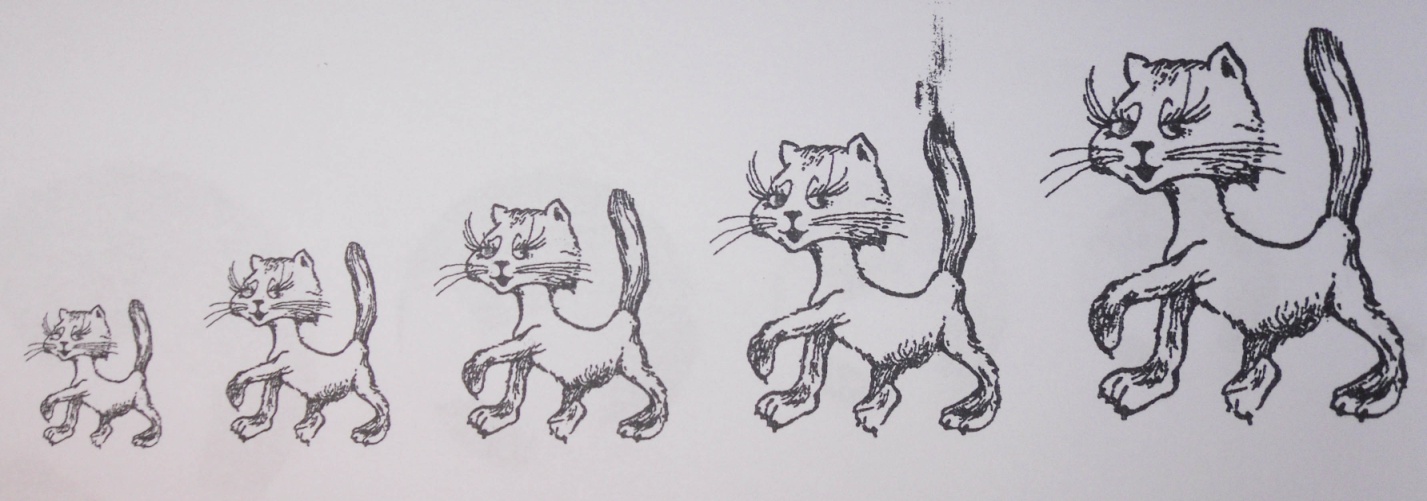 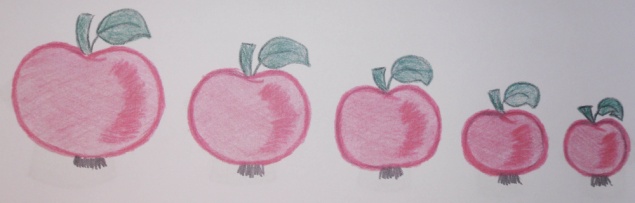 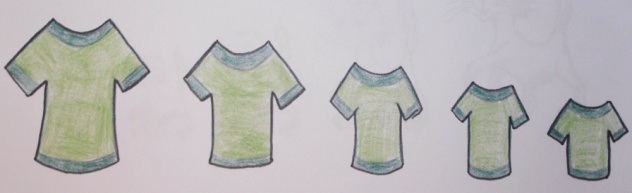 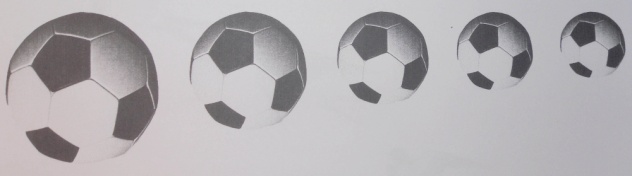 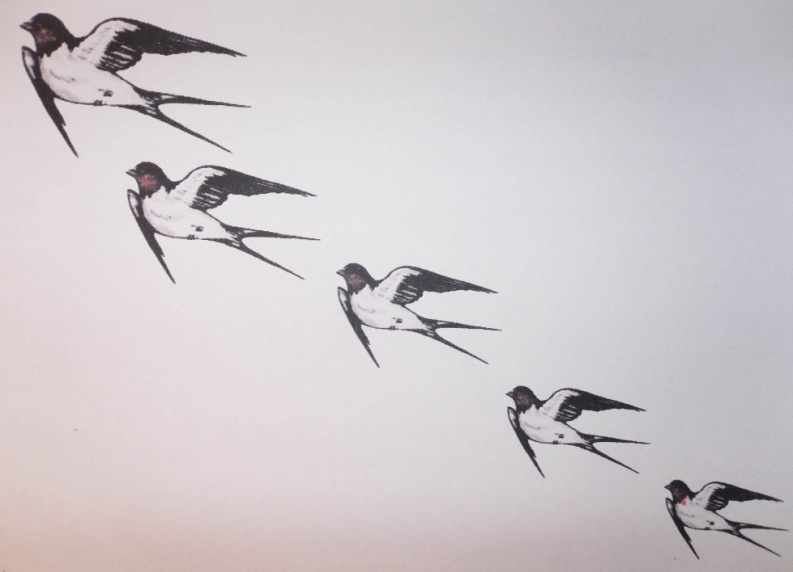 б) осенние листья – словосочетания существительных и прилагательных1 – зелёный осенний листочек – шёпотом.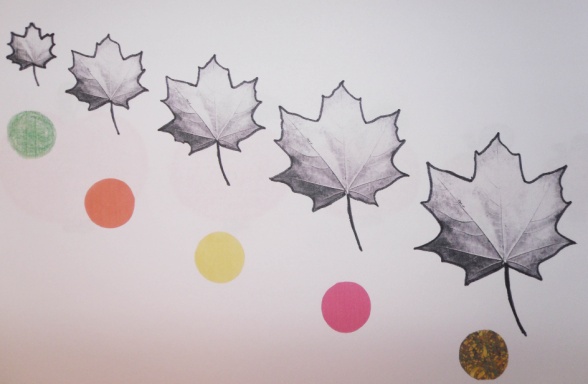 2 – Оранжевый осенний, кленовый листочек – тихо3 – жёлтый кленовый листочек – силой нормальной громкости4 – красный кленовый листочек – громко 5 – золотой кленовый листочек – очень громков) различные предметы одной группы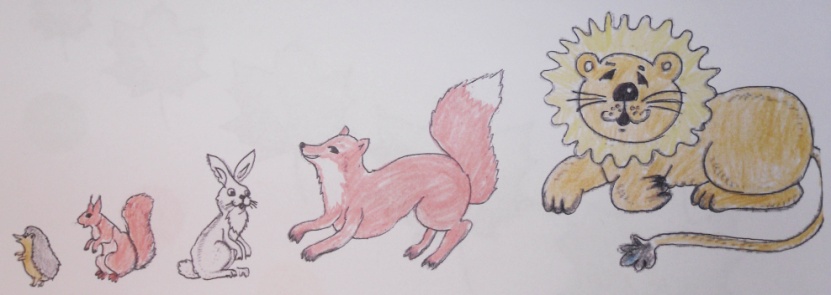 1 – ёж – шепотом2 – белка – тихо3 – заяц – нормально4 – лиса – громко5 – лев – очень громког) проговаривание предложений по сюжетной картинке Мы идём гулять. Дети делают зарядку. по такой же схеме 1 – 5.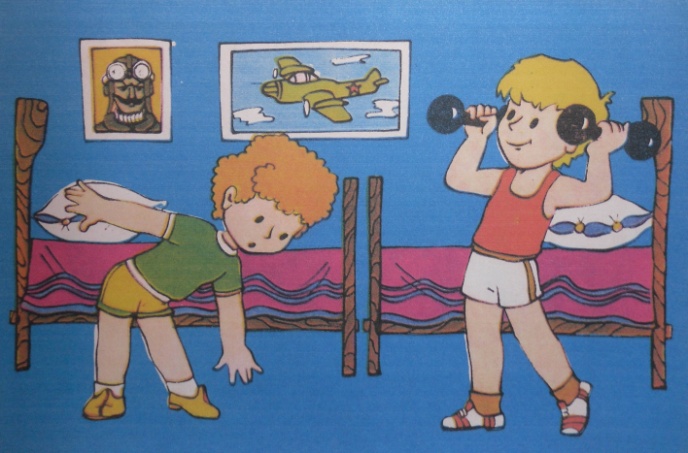 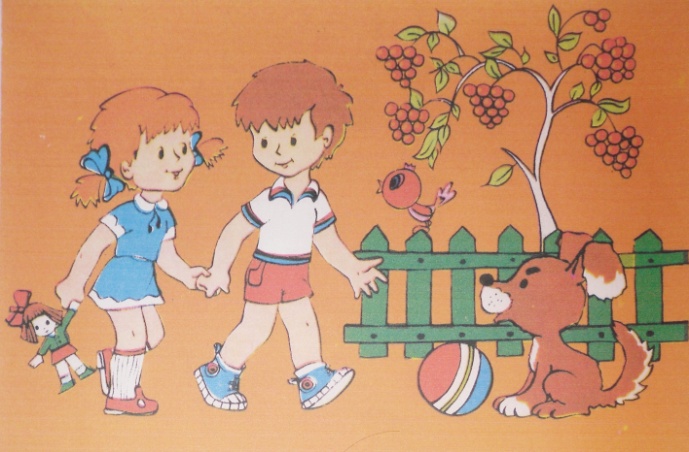 2. Пособие для развития темпо – ритма голоса с использованием радужной пружинки:а)  - медленно		в)  с постепенным 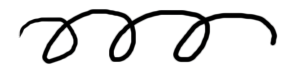 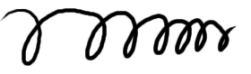 							ускорениемб)  - быстро			г)  с постепенным 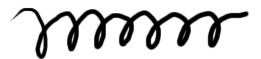 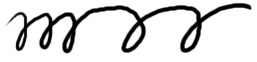 							замедлениемДля проговаривания с моделируемым темпо – ритмом можно использовать хорошо знакомые стихи А. Барто3. Пособие для изменения тембра голоса со звукоподражанием животным в проговаривании фразы голосом животных.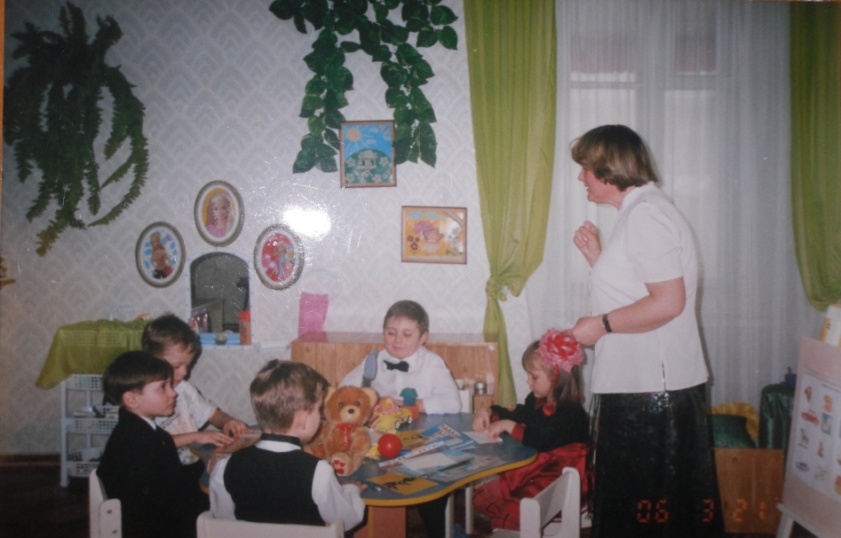 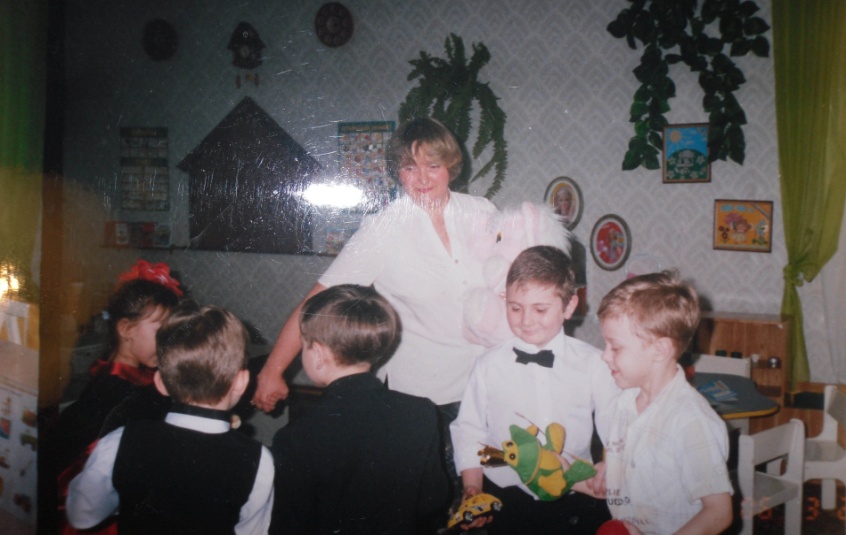 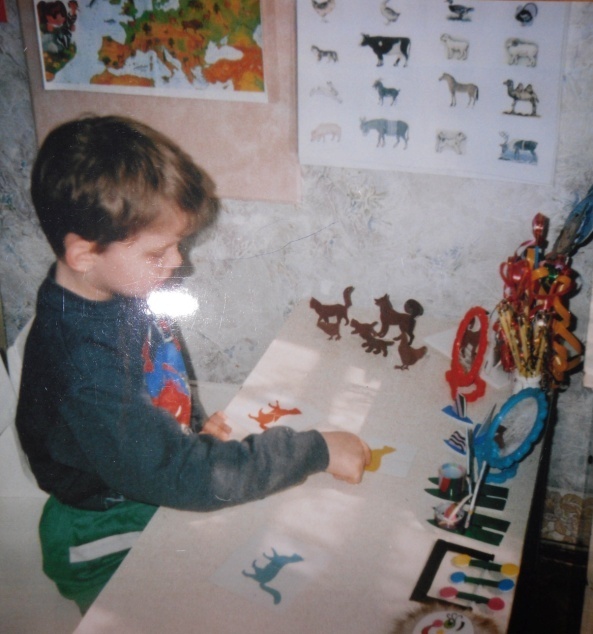 4. Пособие для развития умения изменять тембровую окраску голоса с использованием пиктограмм с определённым настроением.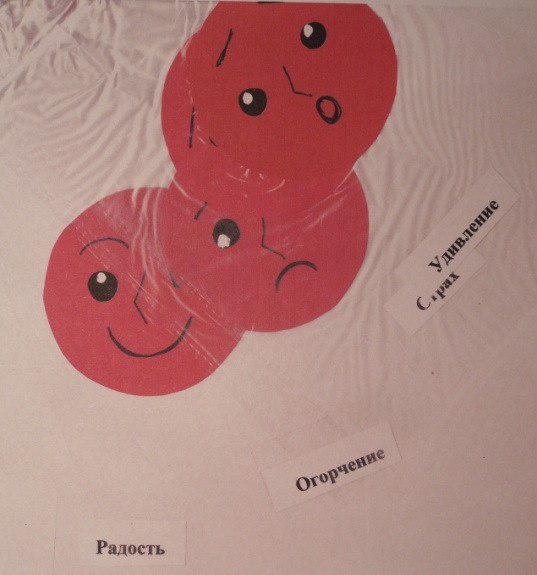 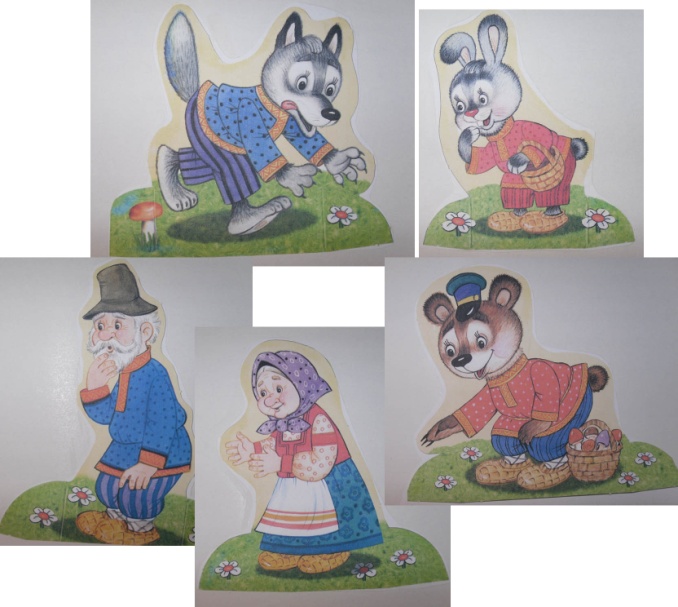 4. Схемы для выделения интонацией главного словаа) в предложении с предметами:Мама купила куклу.Мама купила куклу.Мама купила куклу.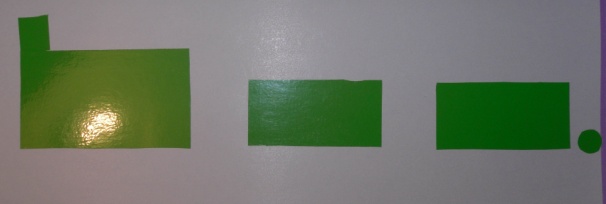 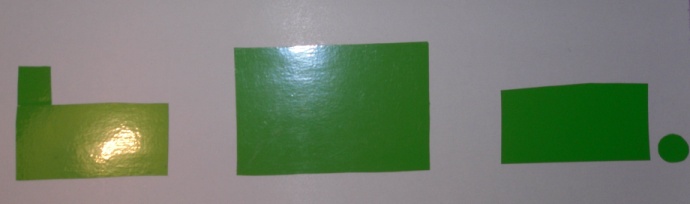 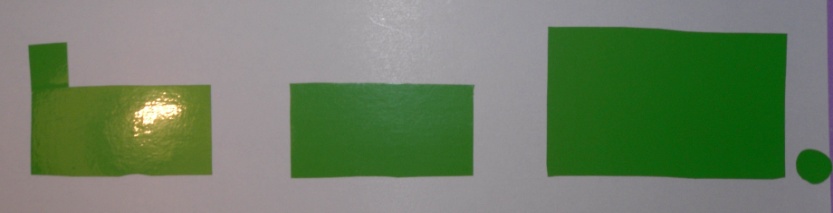 б) по сюжетным картинкам:Дети играют в футбол. Мы помогли щенку.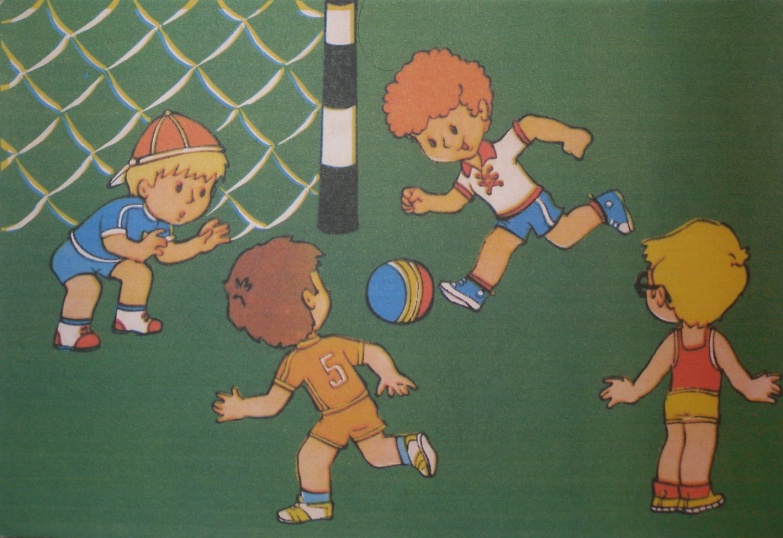 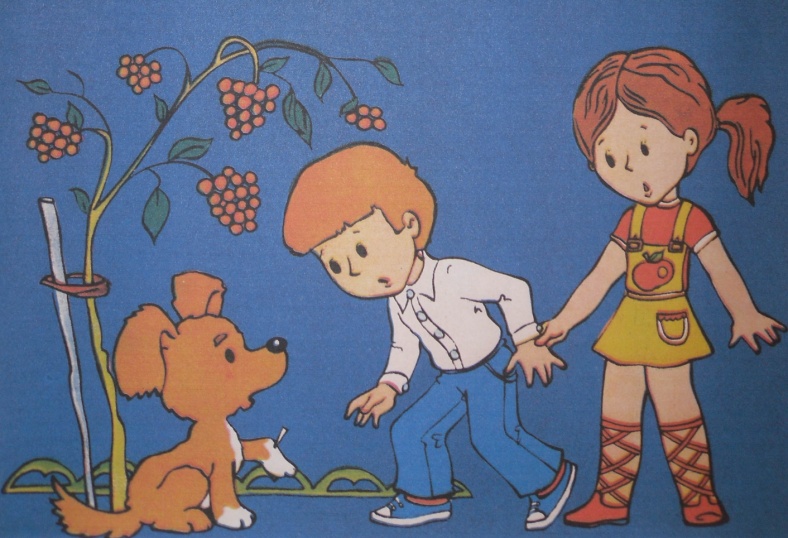 Приложение  №2                                                                             Приложение № 3Конспектлогопедического развлечения«В гостях у Зимы»1. Цель: Создать у детей чувство психологического комфорта, хорошее настроение. Развивать у детей интонационно – выразительную речь: умение практически владеть силой голоса, отражать ритмический рисунок песни, мелодию. Развивать умение владеть тембровой окраской голоса. Закрепить умение дифференцировать звуки С и Ш. Развивать внимание, логическое мышление, слуховую память. 2. Материал и оборудование: ёлка, атрибуты к инсценированию сказки: одежда для персонажей звучащие игрушки, погремушки, снежинки, пиктограммы, сугроб загадок.3. Метод: развлечения.4. Ход развлечения.	Ведущий (логопед):-  Мы собрались повеселиться, поиграть и пошутить.      Чтоб лучше могли друг друга понятьМы правила должны все знатьКак нам нужно говорить?Дети:       Говорим всегда красиво,Смело и неторопливо! Вспоминаем обязательно, Что учили на занятиях. Каждый день - всегда, везде, На занятиях, в игре, Ясно, четко говорим, Потому, что не спешим Нам спокойно и приятно, говорим — и всем понятно!(Раздать снежинки)Логопед: На  нашем зимнем празднике всегда желанны снежинки. Вот они падают легко, красиво и опускаются на вашу ладошку. Сколько лучиков! Какой узор замысловатый!Дети повторяют за логопедом, подражая интонационной выразительности речи:На полянку, на лужокТихо падает снежок. (Произносится тихо)Но подул вдруг ветерок – Закружился наш снежок. (Громче) Пляшут все пушинки,Белые снежинки. (Громко)(дети ловят снежинки)- Сдуйте снежинку.		(дети выполняют дыхательные упражнения)- Когда снег падает - это ...	(снегопад)- Пусть будет снежная метель! (дети выполняют дыхательные упражнения)- Садитесь!  - О, сколько снега намело! - Наверное, руки -  то замёрзли?- Согрейте их!		(дети выполняют дыхательные упражнения)Х-Х-Х- Пошевелите пальчиками, согрейтесь! а) Пальчики здороваются,б) "Колечки", – А ладошки?а) Ладошка вверх, ладошка вниз Положили на бочок и зажали в кулачок. (Правая, затем левая) Ладошки вверх ладошки внизПоложили на бочок и зажали в кулачок.б) "Вертятся - крутятся".(Разным темпом рисуют "восьмёрки")— А быстрее?в) Игра "Делай как я скажу".— Дотронься указательным пальцем левой руки к носу.— Пальцем правой руки к левому колену.— Мизинцем правой руки к локтю левой руки.- Хотите сказку послушать, не так ли?(Атрибуты к сказке)(Дети в костюмах деда и бабы, курочка Ряба Прозрачная ёмкость для воды, "Волшебное яйцо" и деревянные ложки). "Жили - были Дед и Баба. Была у них курочка Ряба. Снесла курочка яичко, да не простое, а волшебное. Дед бил - бил - не разбил, Баба била - била -не разбила, а мышка бежала, хвостиком махнула - яичко упало и - утонуло. Дед плачет, Баба плачет, а курочка кудкудахчет:— Не плачь Дед, не плачь Баба, я вам снесу яичко не волшебное, а простое, а то вон сколько воды натекло от ваших слёз. А ведь мороз на дворе! И вода замерзает, что может получиться если будет голый лёд? ...(Дети отвечают: гололёд).- А когда снег падает?				 (Дети отвечают: снегопад).(Логопед достаёт "волшебное" полотенце, и вытирает слёзы Деду и Бабе)"— Вот и, высохли слёзы! Настоящее волшебство и настроение подняло! (Пиктограммы)Логопед: У меня для вас загадка. Отгадайте:Я прихожу с подарками Блещу огнями яркими. Нарядная, забавная, На Новый год я главная Пускай как ёж колючая, Но для ребят всех лучше я. (Елка) Игра: Укрась ёлку шарами!(Ёлочные шары для дифференциации звуков)Команда "Шипульки" и "Свистюльки" выбирают шары соответственно со звуком С и Ш, и развешивают на ёлке. С - с правой, Ш - с левой стороны.- Давайте возле ёлки водить хоровод(Раздать погремушки)Дети выполняют движения с заданиями по указанию логопеда.		В лесу родилась ёлочка,		В лесу она росла.		Зимой и летом стройная		Зелёная была.- А теперь на ЛА – ЛА – ЛА:- А теперь на СА – СА – СА:- А теперь на ША – ША – ША.- А отхлопать с хлопком		(отражение ритмического рисунка песни)- А оттопать с топотком.- А под нашей ёлкой вырос целый сугроб загадок(Подготовить сугроб с загадками)(Дети садятся и отгадывают загадки) Длинноухий зайка серый обернулся зайкой белым.Перестал медведь реветь, в спячку впал в бору медведь.Кто скажет, кто знает, когда это бывает? (Зимой)Он вошёл - никто не видел,Он сказал - никто не слышал.Дунул в окна и исчез, А на окнах вырос лес. (Мороз)Мы проворные сестрицы, Быстро бегать мастерицы, В дождь - лежим, в снег - бежим, Уж такой у нас режим. (Лыжи)Ой, насыпало снежка! Вывожу коня дружка.За верёвочку - узду через двор его веду,С горки на нём лечу, а назад его тащу. (Санки)Он черной тучей был сначала, Он белым пухом лёг на лес, Покрыл всю землю одеялом, А по весне совсем исчез. (Снег)Меня растили, из снега слепили,Вместо носа ловко вставили морковкуГлаза - угольки, губы - сучки.Холодная, большая кто я такая? (Снежная баба)Что за стол среди берёз под открытым небом?Угощает он в мороз птиц зерном и хлебом. (Кормушка)- Догадайтесь, что я делаю? (Имитация умывания, причёсывания, стирки, рисования и т.д.)- А теперь показываем руками и рассказываем вместе.(Имитация движений со словами)«Ехали мы ехали»На лошадке ехали,		Лёгкие приседания, руки вытянуты будтоВ огород заехали			держат вожжи.ГОП – ГОП – ГОП!ГОП – ГОП – ГОП!На машине ехали,		Повороты руками, которые будто держат рульДо угла доехали			Большим пальцем подавать “сигнал”Паровозом ехали,		Рука сжата в кулаке вверху, движение руки До горы доехали			вниз - вверх.Стали на лыжи и с горы скатились.(Дети имитируют)Обули коньки и по льду чертим рисунки.(Дети имитируют)Сели на санки и с горы скатились и набок повалились.(Дети имитируют)Встали, снежки слепили и бой открыли.(Дети имитируют)(Раздать снежки)Игра «Попади в цель»		(Дети бросают снежки в кольцо)- Какой у нас получился сугроб! А в сугробе сюрприз! Угощение для детей.					(Угощение детей)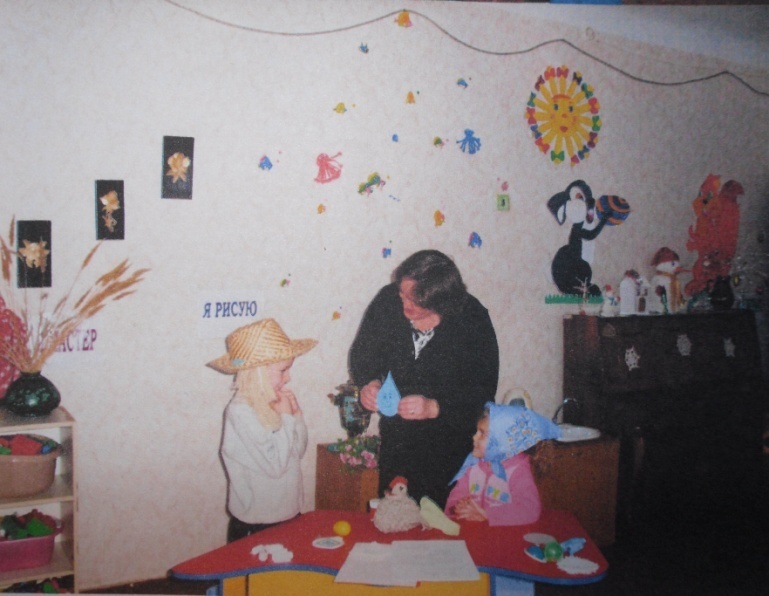 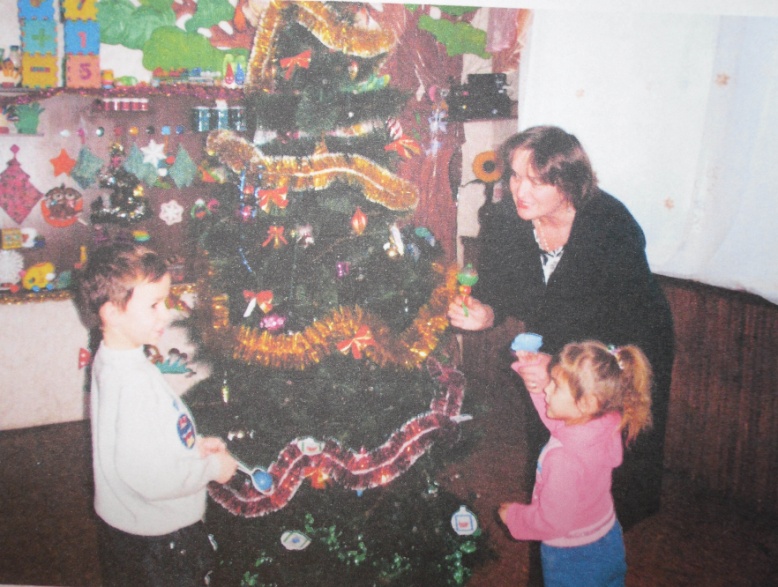 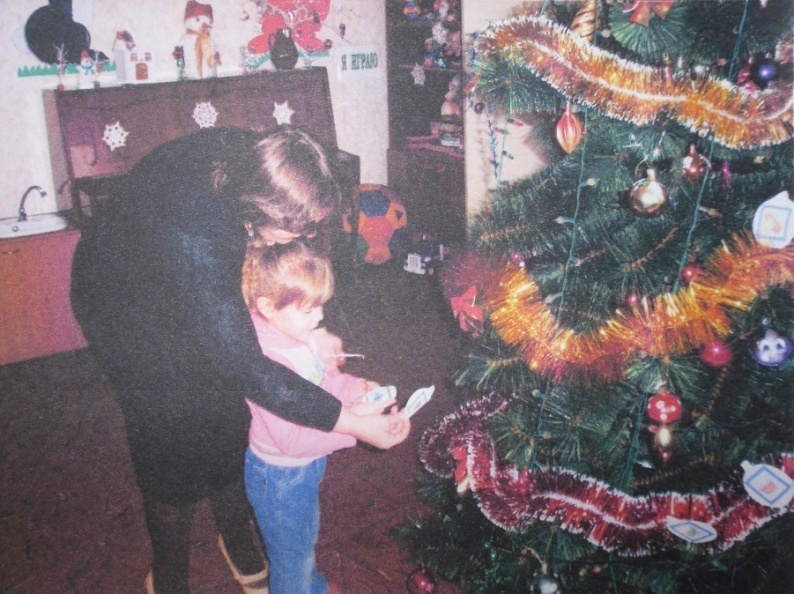 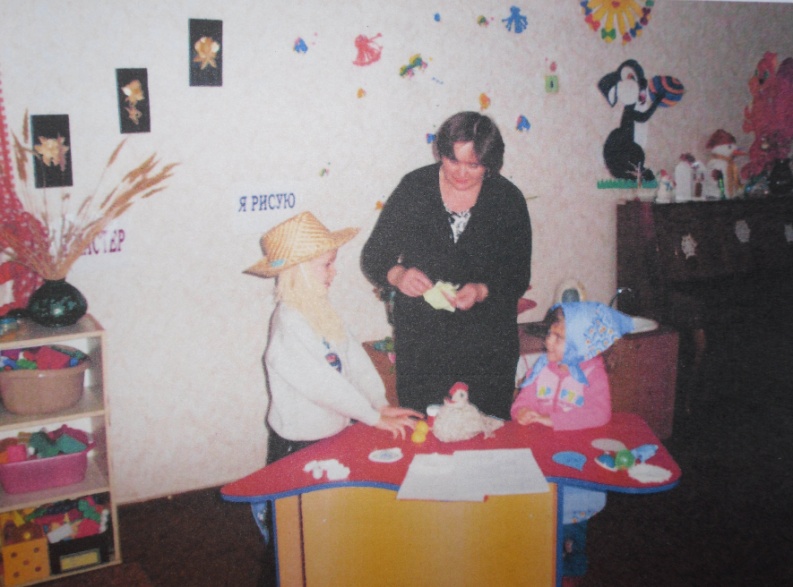 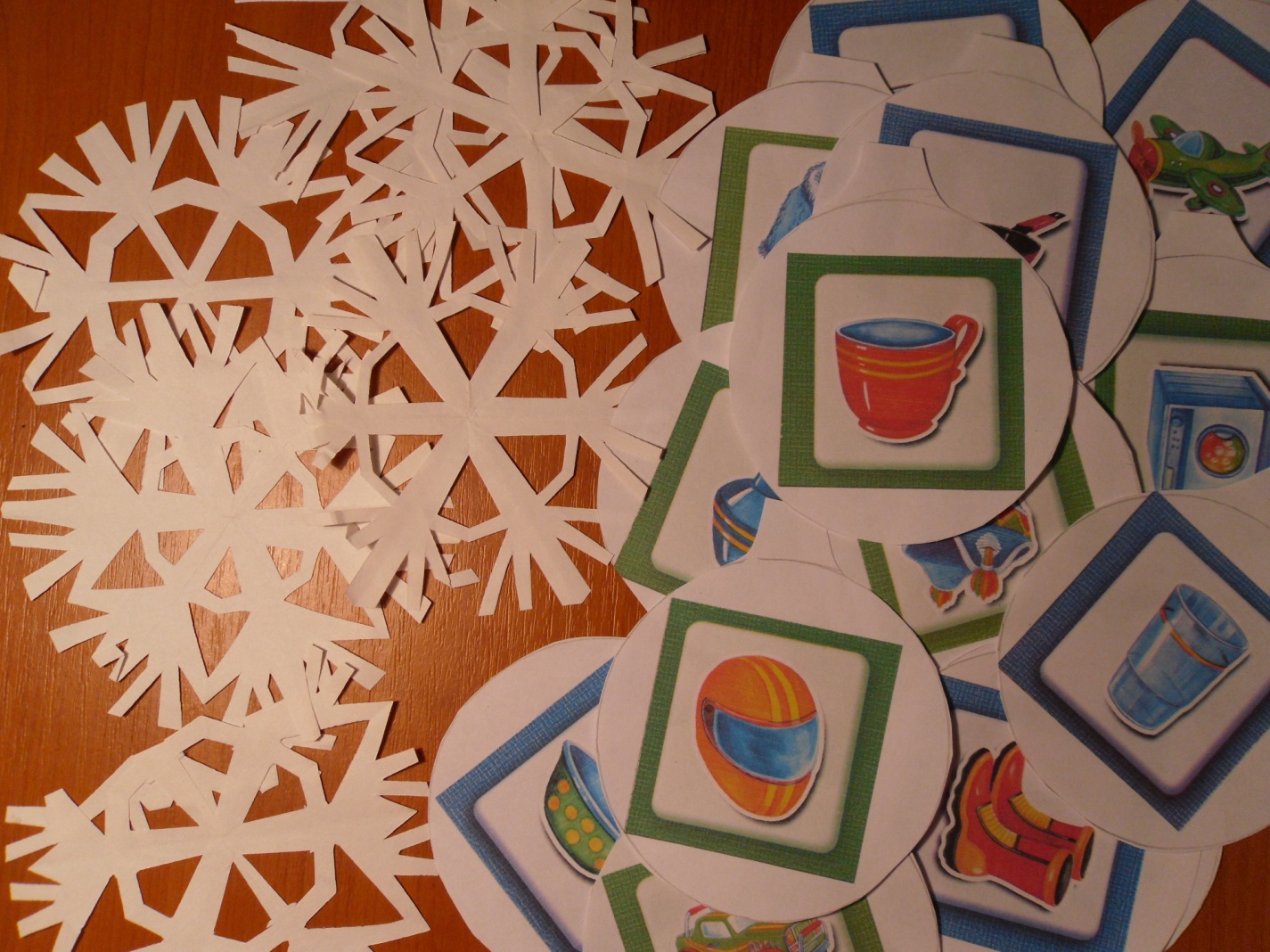 